花蓮縣秀林國小  107年度防災教育會議研習與活動紀錄年度：107類別：□會議   □研習   ■活動名稱：花蓮縣秀林國小友善校園0206花蓮強震祈福活動開始日期： 2018 02 21          結束日期：2018 02 21對象：全校師生參與人數：95人影像紀錄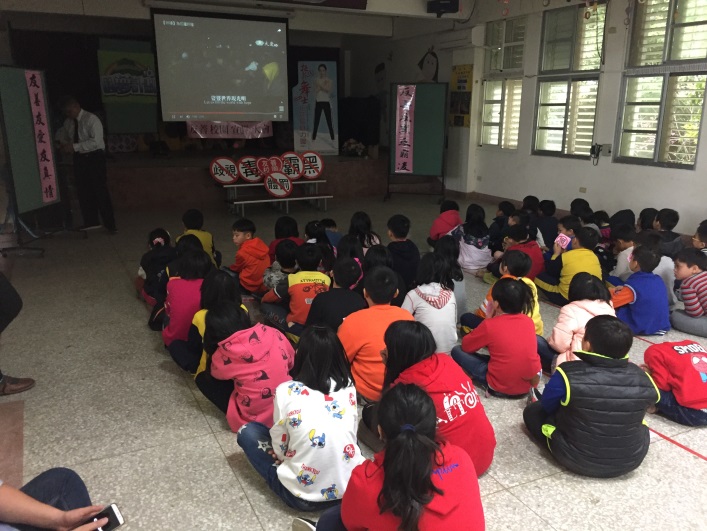 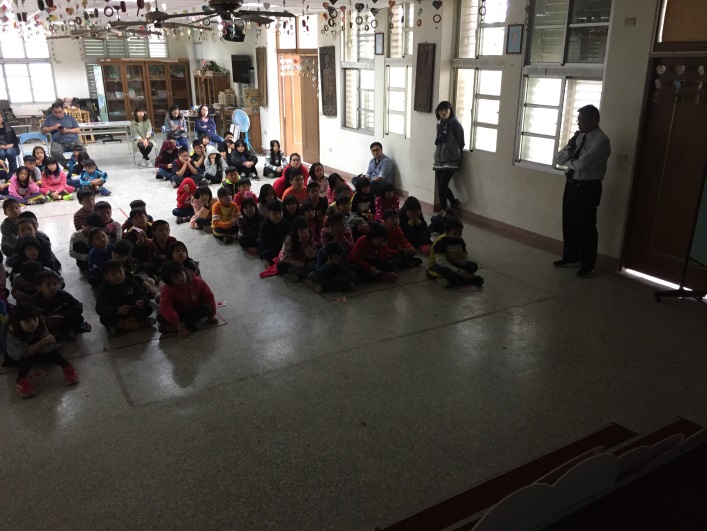 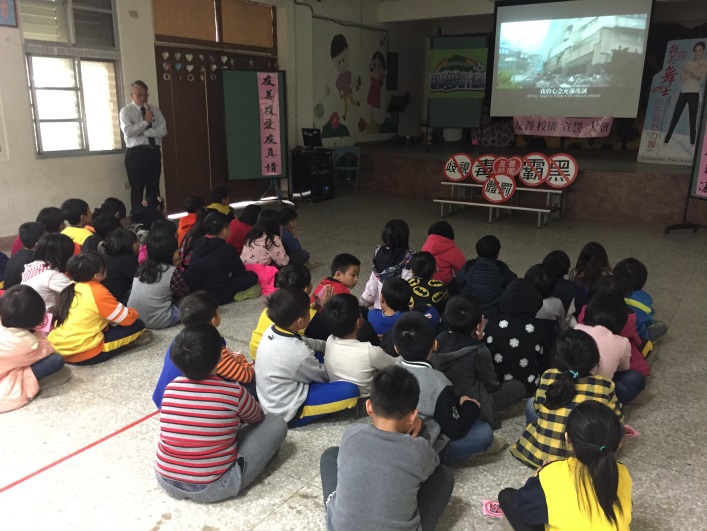 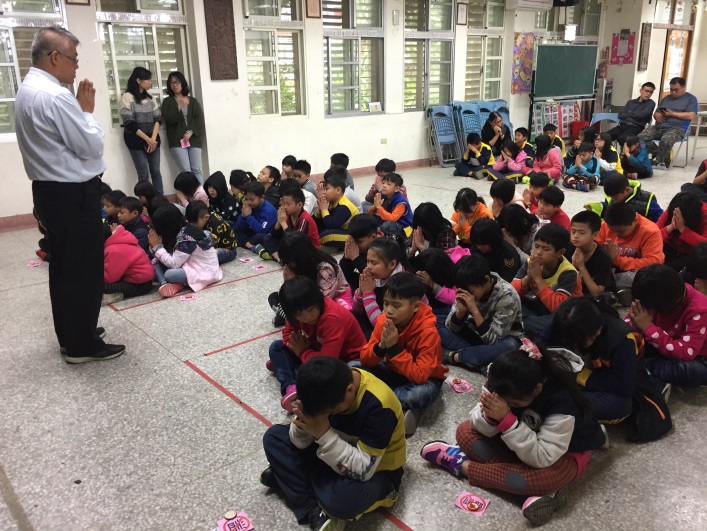 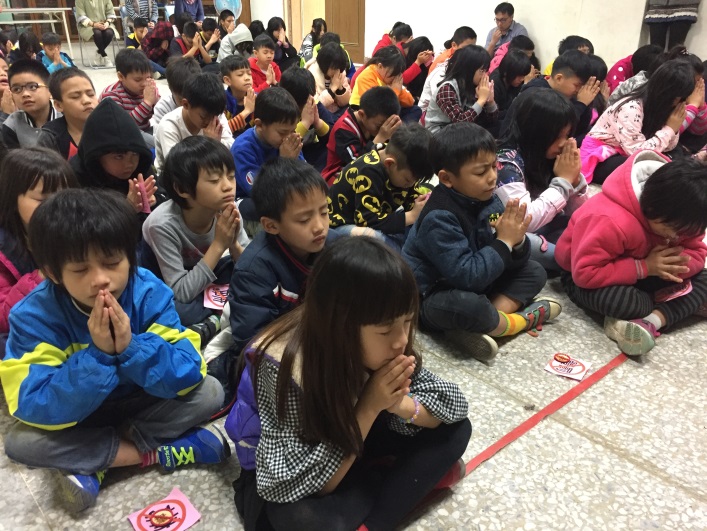 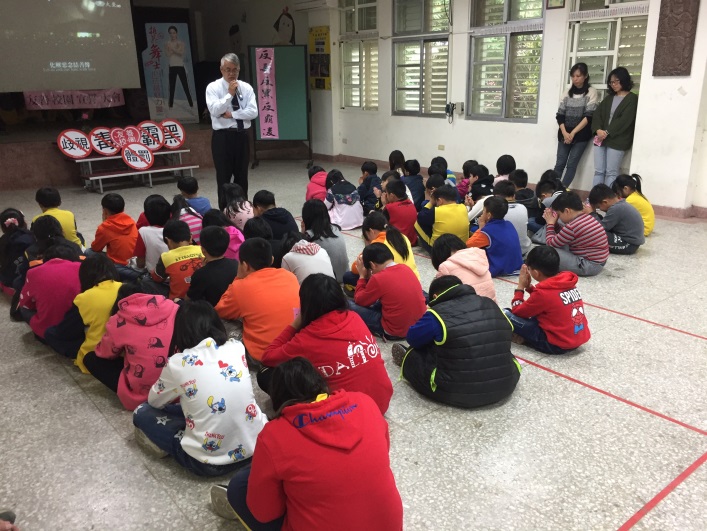 